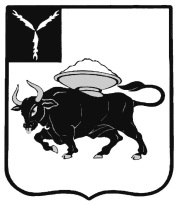 МУНИЦИПАЛЬНОЕ ОБРАЗОВАНИЕ ГОРОД ЭНГЕЛЬСЭНГЕЛЬССКОГО МУНИЦИПАЛЬНОГО РАЙОНАСАРАТОВСКОЙ ОБЛАСТИЭНГЕЛЬССКИЙ ГОРОДСКОЙ СОВЕТ ДЕПУТАТОВРЕШЕНИЕот 4 октября 2018  года                                                                                                  № 16/02Третье (внеочередное) заседаниеО Соглашении о сотрудничестве Собрания депутатов Энгельсского муниципального района и Энгельсского городского Совета депутатов В соответствии с частью 4 статьи 8 Федерального закона от 6 октября 2003 года № 131-ФЗ «Об общих принципах организации местного самоуправления в Российской Федерации», в целях объединения ресурсов для решения вопросов местного значения, руководствуясь статьей 22 Устава муниципального образования город Энгельс Энгельсского муниципального района Саратовской области, Энгельсский городской Совет депутатовРЕШИЛ:1. Одобрить текст Соглашения о сотрудничестве Собрания депутатов Энгельсского муниципального района и Энгельсского городского Совета депутатов согласно Приложению.2. Заключить Соглашение о сотрудничестве Собрания депутатов Энгельсского муниципального района и Энгельсского городского Совета депутатов согласно Приложению.3. Подписание Соглашения, указанного в пункте 2 настоящего решения, поручить Главе муниципального образования город Энгельс.4. Настоящее решение вступает в силу со дня принятия.Глава муниципальногообразования город Энгельс		                       	                            С.Е. ГоревскийПриложениек решение Энгельсского городского Совета депутатовот 4 октября  2018 года № 16/02   СОГЛАШЕНИЕо сотрудничестве Собрания депутатов Энгельсского муниципального района и Энгельсского городского Совета депутатовСобрание депутатов Энгельсского муниципального района в лице заместителя Председателя Собрания депутатов Энгельсского муниципального района Услонцевой Елены Юрьевны и Энгельсский городской Совет депутатов в лице Главы муниципального образования город Энгельс Энгельсского муниципального района Саратовской области Горевского Сергея Евгеньевича, именуемые в дальнейшем Стороны, в целях обеспечения дальнейшего развития местного самоуправления, объединения ресурсов для решения вопросов местного значения, руководствуясь частью 4 статьи 8 Федерального закона от 6 октября 2003 года № 131-ФЗ «Об общих принципах организации местного самоуправления в Российской Федерации», заключили настоящее Соглашение о нижеследующем.Статья 1. Предмет СоглашенияСтороны осуществляют сотрудничество, взаимодействие и обмен опытом по следующим направлениям:1) выявление необходимости правового регулирования по вопросам местного значения, входящим в компетенцию Сторон, и переданным государственным полномочиям; 2) подготовка либо участие в подготовке проектов муниципальных правовых актов по вопросам местного значения и переданным государственным полномочиям, принятие которых входит в компетенцию Сторон;3) участие в рассмотрении проектов муниципальных правовых актов по вопросам местного значения и по переданным государственным полномочиям, принятие которых входит в компетенцию Сторон, на совместных заседаниях Энгельсского городского Совета депутатов и Собрания депутатов Энгельсского муниципального района или комиссий Энгельсского городского Совета депутатов и комитетов Собрания депутатов Энгельсского муниципального района;4) организационно-методическое и организационно-техническое обеспечение деятельности совместных заседаний Энгельсского городского Совета депутатов и Собрания депутатов Энгельсского муниципального района или комиссий Энгельсского городского Совета депутатов и комитетов Собрания депутатов Энгельсского муниципального района, а также иных совещательных органов, образуемых Сторонами.5) осуществление мониторинга правоприменения муниципальных правовых актов по вопросам местного значения и по переданным государственным полномочиям, принятие которых входит в компетенцию Сторон.Статья 2. Обязательства Сторон2.1. Стороны:1) обмениваются правовой информацией, осуществляют в различных формах взаимное консультирование при подготовке и проведении правовой и антикоррупционной экспертизы (рассмотрении) проектов муниципальных правовых актов Энгельсского городского Совета депутатов по вопросам местного значения и переданным государственным полномочиям;2) в случае необходимости принимают меры по разработке новых муниципальных правовых актов Сторон, внесению изменений в действующие муниципальные правовые акты Сторон по вопросам местного значения и переданным государственным полномочиям;3) обсуждают вопросы, связанные с правовой оценкой муниципальных правовых актов Сторон по вопросам местного значения и переданным государственным полномочиям;4) проводят, по мере необходимости, совместные семинары и совещания по вопросам правотворческой деятельности.2.2. Собрание депутатов Энгельсского муниципального района:1) направляет в Энгельсский городской Совет депутатов план работы Собрания депутатов Энгельсского муниципального района на текущий год;2) оказывает организационно-методическую помощь Энгельсскому городскому Совету депутатов по вопросам, указанным в статье 1 настоящего Соглашения;3) оказывает по запросу Энгельсского городского Совета депутатов организационно-методическую и организационно-техническую помощь в подготовке проектов муниципальных правовых актов, обеспечивающих исполнение федеральных законов и законов Саратовской области;4) по своей инициативе или по предложению Энгельсского городского Совета депутатов проводит совместные заседания Энгельсского городского Совета депутатов и Собрания депутатов Энгельсского муниципального района или совместные заседания комиссий Энгельсского городского Совета депутатов и комитетов Собрания депутатов Энгельсского муниципального района;5) по обращению Энгельсского городского Совета депутатов осуществляет разъяснение муниципальных правовых актов Собрания депутатов Энгельсского муниципального района;6) оказывает содействие Энгельсскому городскому Совету депутатов в проведении правовой, антикоррупционной и экономической экспертизы проектов его муниципальных правовых актов;7) оказывает по запросу Энгельсского городского Совета депутатов организационно-методическую и организационно-техническую помощь в организации и проведении заседаний Энгельсского городского Совета депутатов и его комиссий;8) обеспечивает наполнение и актуализацию информации о нормотворческой деятельности на официальном сайте Энгельсского городского Совета депутатов.2.3.  Энгельсский городской Совет депутатов:1) направляет в Собрание депутатов Энгельсского муниципального района план работы на текущий год Энгельсского городского Совета депутатов;2) совместно с Собранием депутатов Энгельсского муниципального района и соответствующими комитетами Собрания депутатов Энгельсского муниципального района участвует в подготовке и проведении совместных заседаний;3) организует совместно с Собранием депутатов Энгельсского муниципального района изучение депутатами Энгельсского городского Совета депутатов опыта работы Собрания депутатов Энгельсского муниципального района и его комитетов;4) предоставляет Собранию депутатов Энгельсского муниципального района по его запросу необходимую информацию для размещения на официальном сайте Энгельсского городского Совета депутатов;5) направляет в Собрание депутатов Энгельсского муниципального района информацию об изменениях структуры органов местного самоуправления муниципального образования город Энгельс, состава депутатского корпуса, срока полномочий представительного органа и иную информацию по согласованию.Статья 3. Заключительные положения1. Настоящее Соглашение составлено в двух экземплярах, имеющих одинаковую юридическую силу, по одному для каждой из Сторон.2. Настоящее Соглашение заключается на срок полномочий Энгельсского городского Совета депутатов и считается пролонгированным на следующий срок полномочий Энгельсского городского Совета депутатов, если ни одна из Сторон не заявит другой Стороне путем письменного уведомления о своем желании прекратить его действие.3. Споры и разногласия, возникшие при исполнении настоящего Соглашения, разрешаются на основе согласительных процедур.4. Настоящее Соглашение вступает в силу со дня его официального опубликования после подписания уполномоченными представителями Сторон.Заместитель Председателя Собрания депутатов Энгельсского муниципального районаЕ.Ю. Услонцева__________________Глава муниципального образования город ЭнгельсС.Е. Горевский__________________